2015 Klaus Toepfer环境奖学金申请通知Klaus Toepfer（克劳斯·托普弗）博士曾任联合国副秘书长和联合国环境规划署执行主任，现任同济大学环境与可持续发展学院首席教授，长期致力于环境保护与可持续发展的教育和推广，为中国的环境改善和环境保护形象宣传做出了突出的贡献。他先后获得过中国政府 “友谊奖”和上海市白玉兰奖，并于 2011年  1月  14日荣获“2010年度中国人民共和国国际科学技术合作奖”。Klaus   Toepfer教授为了促进中国环境教育，捐献  100万元人民币建立奖学金，于    2007年    11月正式设立“KlausToepfer环境奖学金”，每年    10人，每人  10,000元人民币，以激励青年一代为日益突出的环境问题做出自己的贡献，这也是第一项面向全国高校环境学科大学生的奖学金。2009-2014年，来自全国各高校的 60名优秀学子获此殊荣！申请资格1.2.3.中国各大学环境学科的全日制在校本科生。思想健康，品行端正。学业优秀：（1 ）在基础知识学习中学习优异，能熟练用英文交流；（2 ）在环境领域的学术上有较深入的研究，有较强的科研能力和创新精神，并且取得较显著成就。4.热心环境保护并参与或组织过此类活动，并且在这些活动中表现突出。申请步骤：1.准备个人申请资料。2.提交申请报告：由申请人所在院系学生工作办公室负责推荐，提交申请资料，请学生办公室相关老师：1）将申请资料原件寄至下列地址，邮件请注明“Toepfer环境奖学金”申请。地址：上海市杨浦区四平路 1239号同济大学综合楼903，邮编：200092；2）将申请人申请表发送至  unep_tongji@tongji.edu.cn，邮件主题请注明“Toepfer环境奖学金”申请，截止日期为 2015年  5月  8日。（注：审核进度及评选结果，会在联合国环境规划署同济大学可持续发展学院主页http://unep-iesd.tongji.edu.cn/index.php?classid=180上及时公布）。颁奖仪式：2015年5月25日公布获奖名单，6月4日在同济大学举行颁奖仪式。联系单位：联合国环境规划署——同济大学可持续发展学院电话：021-65981837 65987790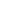 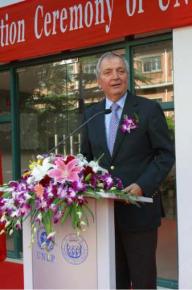 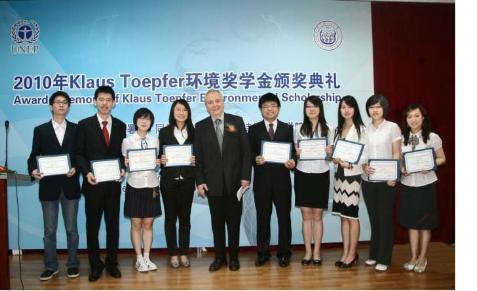 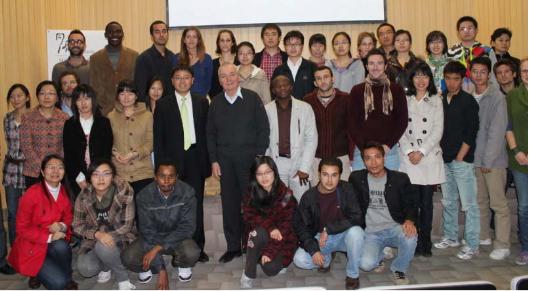 